Sample Course Outline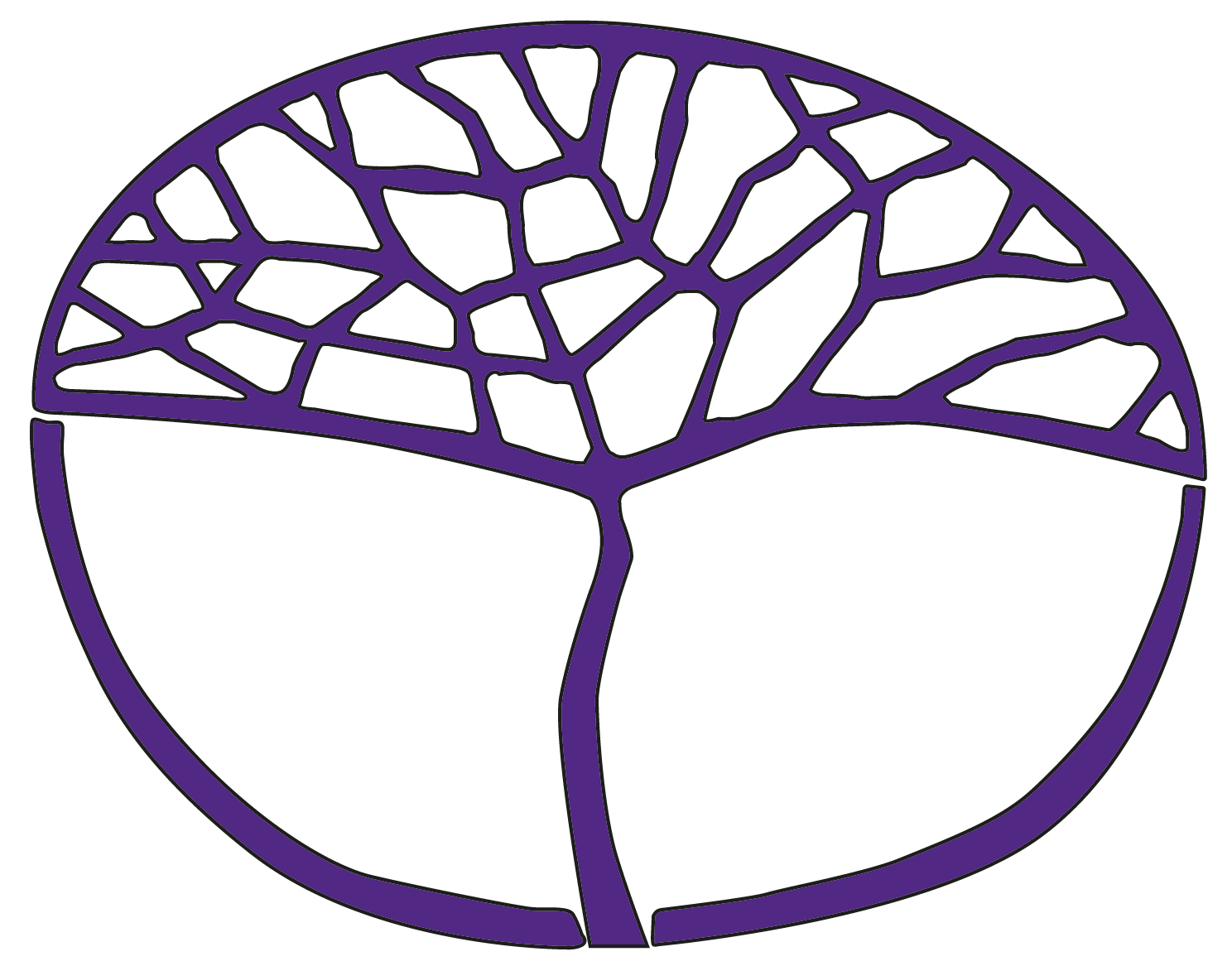 PhysicsGeneral Year 12Copyright© School Curriculum and Standards Authority, 2015This document – apart from any third party copyright material contained in it – may be freely copied, or communicated on an intranet, for non-commercial purposes in educational institutions, provided that the School Curriculum and Standards Authority is acknowledged as the copyright owner, and that the Authority’s moral rights are not infringed.Copying or communication for any other purpose can be done only within the terms of the Copyright Act 1968 or with prior written permission of the School Curriculum and Standards Authority. Copying or communication of any third party copyright material can be done only within the terms of the Copyright Act 1968 or with permission of the copyright owners.Any content in this document that has been derived from the Australian Curriculum may be used under the terms of the Creative Commons Attribution 4.0 International licence.DisclaimerAny resources such as texts, websites and so on that may be referred to in this document are provided as examples of resources that teachers can use to support their learning programs. Their inclusion does not imply that they are mandatory or that they are the only resources relevant to the course.Sample course outlinePhysics – General Year 12Unit 3 and Unit 4Science Inquiry SkillsScience Inquiry Skills align with the Science Understanding and Science as a Human Endeavour content of the unit and are integrated into the learning experiences for Units 3 and 4.identify, research, construct and refine questions for investigation; propose hypotheses; and predict possible outcomesplan, select and use appropriate investigation methods, including preliminary trials, laboratory experimentation and controlling variables to collect reliable dataassess risk and address ethical issues associated with these methodswork collaboratively and individually to conduct investigations using appropriate measuring devices, safely, competently and methodically for the collection of valid and reliable dataorganise and clearly represent data in tables and appropriate graphs to identify trends, patterns and relationshipsdescribe sources of experimental erroruse appropriate SI units and symbolsuse evidence to make and justify conclusionsevaluate conclusions by considering the quality of available evidence and make recommendations for improving experimental methodcommunicate scientific ideas and information using appropriate scientific language, conventions and representationsSemester 1 – Unit 3 – MovingSemester 2 – Unit 4 – ElectricityWeekKey teaching points1–3displacement, velocity, speed, distance, momentumacceleration is the rate of change of velocitysolve simple problems using the equations:uniform motion in one dimension can be represented graphicallydata used to describe motion can be collected using a range of technologies (SHE)Task 1: Investigation: Measuring speed and acceleration4–6forces and their effects, including pushes and pullscontact forces, including friction; and non-contact forces, including gravityforces have magnitude and directionfree body diagrams show the forces acting on objects in one or two dimensionsTask 2: Test: Movement: velocity, acceleration, forces7–9Newton’s First Law (also called the law of inertia)Newton’s Second Law explains the relationship between force and rate of change in momentum according to the equation Ft = Δp = m(v-u)Newton’s Second Law also relates force and acceleration according to the equation F = maThe relationships above can be used to explain behaviour of objects in practical situations Newton’s Third Law of motionthe effects of friction in everyday life (SHE)traffic accidents can be investigated to determine how road and weather conditions, driver reaction times and speed affect the severity of vehicle collisions (SHE)the principles behind safety measures, such as crash barriers, seatbelts, crumple zones (SHE)Task 3: Investigation: Factors affecting the severity of collisions10–11principles of physics can be applied to understand movement in sport (SHE)the force of gravity causes objects close to the Earth to accelerate at the same ratedistinguish between mass and weight: This will include applying the relationship:Fweight = mgobjects in free fall due to gravity experience apparent weightlessnessTask 4: Investigation: Factors affecting the flight of a water rocket Task 5: Extended response: Physics of a sport12–13work done is equal to energy transferred: This will include applying the relationship: W = Fskinetic energy is the energy of motion Externally set task14–15gravitational potential energy is the energy of positionconservation of energyTask 6: Test: Movement: Newton’s laws, work, energyWeekKey teaching points1static electricity – atoms can gain or lose electrons, so gaining a net charge; and like charges repel and unlike charges attractlightning as a natural example of charge build-up and discharge (SHE)2–3electric current is the rate of flow of electric chargethe direction of conventional current is that in which the flow of positive charge is considered to take place, while the electron flow is in the opposite directionelectrical properties of conductors and insulatorsconstruct simple electrical circuits and measure current and potential difference at various points around the circuit using ammeters, voltmeters and multimetersdraw and interpret simple circuit diagrams, including the standard symbols for resistor (fixed and variable), light globe, switch, ammeter, voltmeter, cell/battery, and power supply4–5energy transformations, such as heating and lighting effects in electrical circuits current, voltage and resistance are related as shown in Ohm’s law: V = IR; as resistance increases, current decreases if voltage remains the samefactors affecting resistance of a conductor – type of material, length, cross-sectional areahigh resistance conductors can be used to produce heat as in heating elementsTask 7: Investigation: The relationship between current and potential difference, factors affecting resistance6–7the concepts of electrical current, potential difference and resistance in series and parallel circuitsthe effects of having resistors connected in seriesthe effects of having resistors connected in parallelTask 8: Test: Electricity: Ohm’s law, series and parallel circuits8–9power is related to voltage and current. This will include applying the relationship:  P = VIthe kilowatt hour is a unit of energy and is used to determine the cost of running electrical appliancesefficient use of household electricity (SHE)10–11magnetism and magnetic fields; like poles repel, unlike poles attractEarth’s magnetic fielduse of compass to plot magnetic fieldsorigin of Earth’s magnetic field and its use for navigation (SHE)moving charges have magnetic fieldsa current carrying wire in a magnetic field has a force acting on it when it cuts flux lines. This is the principle behind the electric motorTask 9: Investigation: The magnetic fields of magnets, wires, coils12–13current is generated in a moving conductor when it cuts magnetic flux lines. This is the principle behind the generatorthe cause of short circuits and electric shock the protective role of earthing electrical circuits (SHE)identification of hazardous situations and the necessary safety precautions in everyday uses of electrical energythe principles behind the operation of various safety devices, such as fuses, RCDs, circuit breakersTask 10: Extended response: Research your household’s use of electricity14–15production of electric power using coal, gas, oil, solar furnace, wind, nuclear, geothermal, tidal, photovoltaics; and advantages and disadvantages of these methods (SHE)Task 11: Test: Electric power, safety, magnetism